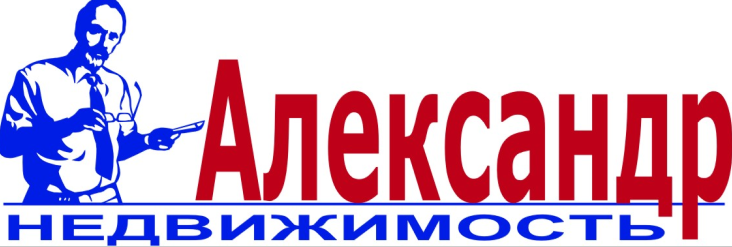 В компании проводится непрерывное очное и онлайн обучение для начинающих и опытных специалистов, брокеров по недвижимости по направлениям: вторичная недвижимость, новостройки, загородная недвижимость;обучающие семинары по юридическим темам и технологиям риэлторской деятельности;тренинги по навыкам взаимодействия с клиентами (холодные звонки, переговоры и тд)Для подготовки начинающих специалистов открыт Центр Адаптации, работающий по специально разработанной программе.Перечень программ подготовки:Курс базовой профессиональной подготовки «ПРОФЕССИЯ РИЭЛТОР. СТАРТ»Курс профессиональной подготовки `СПЕЦИАЛИСТ ПО НЕДВИЖИМОСТИ`Курс профессиональной подготовки «СПЕЦИАЛИСТ ПО НОВОСТРОЙКАМ»Программа профессиональной подготовки  «МЕНЕДЖЕР-РУКОВОДИТЕЛЬ: инструменты эффективности»Курс повышения квалификации «ЗАГОРОДНАЯ НЕДВИЖИМОСТЬ»По вопросам обучения обращаться:руководитель отдела обучения и развитияКирий Ирина Николаевна  т.+7(812) 200-4000kirij@anspb.com﻿